101.10 更新(大學部延修/碩士、博士班三年級以上使用)       亞洲大學	學年度第	學期 延修生選課申請表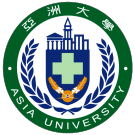 Repeat Students Course Application Form收單日期(Date)：	年	月	日註：1.申請流程：填延修生選課申請表→系所主管簽章同意→持申請表先至註冊組開學籍，再至課務組辦理加選作業→ 請至出納組完成繳費(未繳費者，視同未選課)。(Application Process: Fill in the Repeating Students Course Taking Application Form Department Head’s Signature→ Registration Section → Curriculum Section (Add courses) →Cashier Section (Complete the payment)2.費用說明：(1)學雜費、學分費、學生保險費及退輔基金費等收費標準，依當學年度會計室公告為準。                       (2)依本校學則規定，日間部延修生選課不足九學分，應繳學分費，如選課在九學分以上(含九學分)，應繳全額學雜費。進修學士班及碩士在職專班依修習學分數收取學分費及相關費用。                                            (3)如所加選之課程安排於語言教室者，則需加收語言實習費。學號Student ID學號Student ID姓名Name姓名Name姓名Name系（所）級班別 Department class系（所）級班別 Department class系(所)Dept.年 year	班 class系(所)Dept.年 year	班 class學	制Degree System學	制Degree System學	制Degree System□大學日 Undergraduate (Day)□進修學士 Undergraduate (Night)□碩士班 Graduate□碩士在職專班(EMBA)□博士班 Ph.D□大學日 Undergraduate (Day)□進修學士 Undergraduate (Night)□碩士班 Graduate□碩士在職專班(EMBA)□博士班 Ph.D□大學日 Undergraduate (Day)□進修學士 Undergraduate (Night)□碩士班 Graduate□碩士在職專班(EMBA)□博士班 Ph.D□大學日 Undergraduate (Day)□進修學士 Undergraduate (Night)□碩士班 Graduate□碩士在職專班(EMBA)□博士班 Ph.D手機Phone No.手機Phone No.加選 課程 Adding Course選課代號Course Number選課代號Course Number課程名稱Courses學分Credit學分Credit開課班級Class開課班級Class上課時間Lecture Time上課時間Lecture Time任課老師Instructor加選 課程 Adding Course加選 課程 Adding Course加選 課程 Adding Course加選 課程 Adding Course總學分數 (Total credit)本學期加選學分數共計	學分。(Add the total credits in this semester)(如 需加選服學課程者，請依服 學組規定辦理 ) 	(If adding Service learning courses, please follow the rules of the Service learning Section)本學期加選學分數共計	學分。(Add the total credits in this semester)(如 需加選服學課程者，請依服 學組規定辦理 ) 	(If adding Service learning courses, please follow the rules of the Service learning Section)本學期加選學分數共計	學分。(Add the total credits in this semester)(如 需加選服學課程者，請依服 學組規定辦理 ) 	(If adding Service learning courses, please follow the rules of the Service learning Section)本學期加選學分數共計	學分。(Add the total credits in this semester)(如 需加選服學課程者，請依服 學組規定辦理 ) 	(If adding Service learning courses, please follow the rules of the Service learning Section)本學期加選學分數共計	學分。(Add the total credits in this semester)(如 需加選服學課程者，請依服 學組規定辦理 ) 	(If adding Service learning courses, please follow the rules of the Service learning Section)本學期加選學分數共計	學分。(Add the total credits in this semester)(如 需加選服學課程者，請依服 學組規定辦理 ) 	(If adding Service learning courses, please follow the rules of the Service learning Section)本學期加選學分數共計	學分。(Add the total credits in this semester)(如 需加選服學課程者，請依服 學組規定辦理 ) 	(If adding Service learning courses, please follow the rules of the Service learning Section)本學期加選學分數共計	學分。(Add the total credits in this semester)(如 需加選服學課程者，請依服 學組規定辦理 ) 	(If adding Service learning courses, please follow the rules of the Service learning Section)本學期加選學分數共計	學分。(Add the total credits in this semester)(如 需加選服學課程者，請依服 學組規定辦理 ) 	(If adding Service learning courses, please follow the rules of the Service learning Section)本學期加選學分數共計	學分。(Add the total credits in this semester)(如 需加選服學課程者，請依服 學組規定辦理 ) 	(If adding Service learning courses, please follow the rules of the Service learning Section)1.學生簽名Student's Signature1.學生簽名Student's Signature1.學生簽名Student's Signature2.系所主管Department's Head2.系所主管Department's Head教務處 Office of Academic Affairs教務處 Office of Academic Affairs教務處 Office of Academic Affairs教務處 Office of Academic Affairs教務處 Office of Academic Affairs教務處 Office of Academic Affairs3.註冊(開學籍)(Registration Section)3.註冊(開學籍)(Registration Section)3.註冊(開學籍)(Registration Section)3.註冊(開學籍)(Registration Section)4.課務(加選作業)(Curriculum Section)□大學日間部及進 修 學 士 班 學生請加選「訓輔時間」。4.課務(加選作業)(Curriculum Section)□大學日間部及進 修 學 士 班 學生請加選「訓輔時間」。5.圖書館 Library5.圖書館 Library5.圖書館 Library5.圖書館 Library5.圖書館 Library6.總務處出納組 Cashier Section6.總務處出納組 Cashier Section6.總務處出納組 Cashier Section6.總務處出納組 Cashier Section6.總務處出納組 Cashier Section6.總務處出納組 Cashier Section